以兼职翻译为例：自由职业者个人经济来源说明书姓名:******身份证号：2125468266****22护照号：G571***832在兹声明：本人目前为自由职业者，平常帮人做兼职英语翻译，百字百元。此外还有两套房子出租;另由于个人爱好，在乡村承包了一个鱼塘养鱼，但也能带来些许收入。一个月入在12000元左右。特此证明作为个人经济说明。                             (客户本人签字) 20xx年xx月xx日备注：斜体部分请根据具体情况如实陈述，并加上辅助性证明材料，例如：翻译资格证、房产证及房屋租赁合同、承包合同书。请删掉红色字体部分。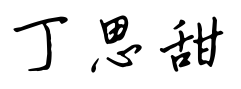 